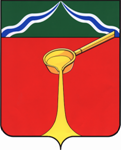 Калужская областьЛ Ю Д И Н О В С К О Е    Р А Й О Н Н О Е     С О Б Р А Н И Е муниципального района«Город Людиново и Людиновский район»Р Е Ш Е Н И Еот 08.10. 2015 г. 				                                                          № 11О возложении временного исполненияобязанностей  главы администрациимуниципального района «Город Людиново и Людиновский район»В связи с прекращением полномочий главы администрации муниципального района «Город Людиново и Людиновский район», в соответствии  ст. 37  Федерального закона от 06.10.2003 № 131-ФЗ   «Об общих принципах организации местного самоуправления в Российской Федерации», ст. 34 Устава муниципального района «Город Людиново и Людиновский район», Положением об администрации муниципального района «Город Людиново и Людиновский район», утвержденного решением   Людиновского Районного Собрания от 27.10.2006 № 142,  Людиновское Районное Собрание РЕШИЛО:1. Возложить временное исполнение обязанностей главы администрации муниципального района «Город Людиново и Людиновский район» на период с 08.10.2015 года до назначения на должность  главы администрации муниципального района «Город Людиново и Людиновский район» по контракту, заключенному по результатам конкурса на замещение указанной должности, на Аганичева Даниила Михайловича.      3. Настоящее решение вступает в силу с момента принятия и подлежит    официальному  опубликованию.Глава муниципального района«Город Людиново и Людиновский район»                                                       Л.В. Гончарова			                                                                                                                                     